Deskripsi SingkatMata Kuliah Pengantar Aplikasi Komputer merupakan mata kuliah yang mempelajari mengenai komponen utama dan kemampuan aplikasi dari suatu sistem komputer yang membantu dalam pengolahan data menjadi informasi untuk digunakan sebagai dasar pengambilan keputusan bisnis dalam sebuah perusahaan.Unsur Capaian PembelajaranMampu mengembangkan dan menggunakan program aplikasi komputer untuk digunakan dalam pengolahan data menjadi informasi.Mampu mengaplikasikan data dan informasi untuk pengambilan keputusan yang tepat sesuai dengan proses bisnis perusahaan.Komponen PenilaianKriteria PenilaianDaftar ReferensiMadcom. (2011). Microsoft Excel  2010 Pemrograman VBA. Edisi I. Andi, Yogyakarta.  Wibowo, Eko Hadi. ( 2014). Excel with VBA and Macro, Membuat Aplikasi dengan Excel kenapa Tidak? . Edisi 1 (Satu). Andi, Yogyakarta.Rencana Pembelajaran Semester (RPS)DESKRIPSI TUGAS RUBRIK PENILAIAN(Keterangan: format umum adalah yang di bawah ini, namun Prodi dapat membuat format tersendiri, sesuai dengan penilaian yang akan dibuat. Misalnya untuk penilaian presentasi atau penilaian praktek memiliki rubrik yang berbeda, jadi bisa lebih dari 1 rubrik untuk setiap mata kuliah)PENUTUPRencana Pembelajaran Semester (RPS) ini berlaku mulai tanggal 1 Juli 2015, untuk mahasiswa UPJ Tahun Akademik 2015/2016 dan seterusnya. RPS ini dievaluasi secara berkala setiap semester dan akan dilakukan perbaikan jika dalam penerapannya masih diperlukan penyempurnaan.STATUS DOKUMEN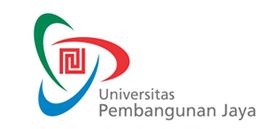 RENCANA PEMBELAJARAN SEMESTERF-0653F-0653RENCANA PEMBELAJARAN SEMESTERIssue/Revisi: A0RENCANA PEMBELAJARAN SEMESTERTanggal Berlaku: 1 Juli 2015RENCANA PEMBELAJARAN SEMESTERUntuk Tahun Akademik: 2015/2016RENCANA PEMBELAJARAN SEMESTERMasa Berlaku: 4 (empat) tahunRENCANA PEMBELAJARAN SEMESTERJml Halaman: 13 halamanMata Kuliah: Pengantar Aplikasi KomputerKode MK: ACC103Program Studi: AkuntansiPenyusun: Irma Paramita Sofia, SE, Ak, M.Ak, CA  Chaerul Anwar, S.Kom, MTISks: 3Kelompok Mata Kuliah: MKMIUjian Tengah Semester (UTS) 30%Menggunakan materi sebelum UTS, termasuk dengan ujian lisan/presentasi, jika adaUjian Akhir Semester (UAS) 40%Menggunakan materi setelah UTS, termasuk dengan ujian lisan/presentasi, jika ada.Tugas Individu20%Dikerjakan secara individu. Keterlambatan dalam pengumpulan tugas individu mengurangi nilainya.Quiz10%Penilaian berdasarkan penerapan materi yang disampaikan oleh masing-masing Dosen.KriteriaHuruf MutuHuruf MutuBobot NilaiAngka MutuDeskripsi PenilaianSangat BaikAA90.00 - 100.004.0Mahasiswa memenuhi semua komponen penilaian dan menyelesaikan tugas dengan sangat baik serta mampu memaparkan materi praktikum dan tugas individu sesuai dengan topik yang telah ditentukan dengan sangat baikSangat BaikAA-80.00 - 89.993.7Mahasiswa memenuhi semua komponen penilaian dan menyelesaikan tugas dengan sangat baik dan memaparkan materi praktikum dan tugas individu sesuai dengan topik yang telah ditentukan dengan baikBaikBB+75.00 - 79.993.3Mahasiswa memenuhi semua komponen penilaian dan menyelesaikan tugas dengan baik dan memaparkan materi praktikum dan tugas individu sesuai dengan topik yang telah ditentukan dengan baikBaikBB70.00 - 74.993.0Mahasiswa memenuhi semua komponen penilaian dan menyelesaikan tugas dengan baik dan memaparkan materi praktikum dan tugas individu sesuai dengan topik yang telah ditentukan dengan cukup baikBaikBB-65.00 - 69.992.7Mahasiswa memenuhi semua komponen penilaian dan menyelesaikan tugas dengan cukup baik dan memaparkan materi praktikum dan tugas individu sesuai dengan topik yang telah ditentukan dengan cukup baikCukupCC+60.00 - 64.992.3Mahasiswa memenuhi beberapa komponen penilaian dan menyelesaikan tugas dan memaparkan materi praktikum dan tugas individu sesuai dengan topik yang telah ditentukan dengan cukup baikCukupCC55.00 - 59.992.0Mahasiswa memenuhi beberapa komponen penilaian dan menyelesaikan dan memaparkan materi praktikum dan tugas individu sesuai dengan topik yang telah ditentukan dengan cukup baikCukupCC-50.00 - 54.991.7Mahasiswa kurang memenuhi semua komponen penilaian dan tidak menyelesaikan tugas dengan baik serta kurang dapat memaparkan materi praktikum dan tugas individu sesuai dengan topik yang telah ditentukan. KurangDD40.00 - 49.991.0Mahasiswa tidak memenuhi beberapa komponen penilaian dan tidak menyelesaikan tugas dengan cukup baik serta tidak dapat memaparkan materi praktikum dan tugas individu sesuai dengan topik yang telah ditentukan. Tidak LulusEE< 40.000.0Mahasiswa tidak memenuhi semua komponen penilaian tidak dapat memaparkan materi praktikum dan tugas individu sesuai dengan topik yang telah ditentukan. MingguKemampuan Akhir yang DiharapkanBahan Kajian(Materi Ajar)Bentuk PembelajaranKriteria/Indikator PenilaianBobot NilaiStandar Kompetensi Profesi 1Mahasiswa  mampu memahami mengenai tujuan dari mata kuliah, serta menjelaskan Hardware dan Software Komputer, serta menggunakan Microsoft Outlook untuk kegiatan bisnis.PendahuluanPengenalan HardwarePengenalan SoftwareMicrosof OutlookCeramahDiskusiPraktikumKetrampilan, Kebenaran analisis 2-3Mahasiswa dapat menggunakan pengolah kata MS-Word Microsoft word CeramahDiskusiPraktikumKetrampilan, Kebenaran analisis 5%4-6Mahasiswa dapat menggunakan aplikasi lembar kerja MS-ExcelMicrosoft ExcellCeramahDiskusiPraktikumKetrampilan,    Kebenaran analisis5%7Quiz I20%8Ujian Tengah Semester20%9Mahasiswa dapat menggunakan aplikasi lembar kerja MS-Visio dan menggambar flow chart of documentMicrosoft VisioCeramahDiskusiPraktikumKetrampilan,    Kebenaran analisis5%10-14Mahasiswa dapat menggunakan Macro Excell untuk tujuan pencatatan akuntansiMakro ExcellCeramahDiskusiPraktikumKetrampilan,    Kebenaran analisis5%15Quiz II20%16Ujian Akhir Semester20%Mata Kuliah: Pengantar Aplikasi KomputerKode MK: ACC103Minggu ke: 4 (Empat)Tugas ke: I Tujuan Tugas:Mahasiswa dapat menggunakan pengolah kata MS-WordUraian Tugas:Obyek Mahasiswa diminta membuat undangan untuk 100 (serratus) orang menggunakan mail mergeYang Harus Dikerjakan dan Batasan-BatasanKegiatan mahasiswa:1) Mengidentifikasi hal yang akan dibahas2) Mencari daftar penerima undangan3) Merumuskan materi yang didapat kedalam email4) Mengirimkan undangan menggunakan mail mergeMetode/Cara Kerja/Acuan yang DigunakanDikerjakan secara individuDekripsi Luaran Tugas yang DihasilkanUndangan dapat terkirimkan kepada penerimaKriteria Penilaian:Sesuai dengan kriteria penilaian diatasMata Kuliah: Pengantar Aplikasi KomputerKode MK: ACC103Minggu ke: 6 (Enam)Tugas ke: II Tujuan Tugas:Mahasiswa dapat menggunakan pengolah kata MS-ExcellUraian Tugas:Obyek Pengolahan data dengam menggunakan table dan pivot chart, pengolahan data dengan statistic, dan pengolahan data dengan Vlookup dan HlookupYang Harus Dikerjakan dan Batasan-BatasanKegiatan mahasiswa:1) Mengidentifikasi data yang akan diolah2) Melakukan analisa pengolahan data3) MElakukan pengolahan data dengan menggunakan Hlookup dan Vlookup4) MElakukan pengolahan data dengan menggunakan pivot chart5) Menampilkan hasil pengolahan dataMetode/Cara Kerja/Acuan yang DigunakanDikerjakan secara individuDekripsi Luaran Tugas yang DihasilkanData dapat diolah dan dipresentasikan kepada pembaca serta dapat digunakan sebagai analisa pengambilan keputusan bisnisKriteria Penilaian:Sesuai dengan kriteria penilaian diatasMata Kuliah: Pengantar Aplikasi KomputerKode MK: ACC103Minggu ke: 9 (Sembilan)Tugas ke: II Tujuan Tugas:Mahasiswa dapat menggunakan pengolah kata MS-VisioUraian Tugas:Obyek Pengolahan data dengam menggunakan MS Visio untuk menggambarkan flowchart of documentYang Harus Dikerjakan dan Batasan-BatasanKegiatan mahasiswa:1) Mengidentifikasi data yang akan diolah2) Melakukan analisa flow of document3) MEnggambarkan flow of document dengan mengunakan MS. Visio4) Menampilkan dan mempresetasikan hasil penggambaran flow of document dengan menggunakan MS. VisioMetode/Cara Kerja/Acuan yang DigunakanDikerjakan secara individuDekripsi Luaran Tugas yang DihasilkanFlowchart of document dapat digambarkan  dan dipresentasikan kepada pembaca serta dapat digunakan sebagai bahan analisa pengambilan keputusan bisnisKriteria Penilaian:Sesuai dengan kriteria penilaian diatasJenjang/GradeAngka/SkorDeskripsi/Indikator KerjaSangat BaikAMampu menggunakan dengan sangat tepat semua MS Office yang diajarkan dan dapat menjelaskannya.BaikBMampu menggunakan dengan tepat semua MS Office yang diajarkan dan dapat menjelaskannya.CukupCMampu menggunakan dengan tepat 50% dari MS Office yang diajarkanKurangDHanya mampu menggunakan MS Office yang telah dipelajari sebanyak < 30%.Tidak LulusEBelum mampu menggunakan MS Office yang telah dipelajari.ProsesPenanggung JawabPenanggung JawabTanggalProsesNamaTandatanganTanggalPerumusanIrma Paramita Sofia, SE, Ak., M.Ak, CAChaerul Anwar, ST, M.T.IDosen Penyusun/Pengampu PemeriksaanIrma Paramita Sofia, SE, Ak., M.Ak, CAKetua ProdiPersetujuanDr. Sunar WahidKepala BAP-PMPPenetapanProf. Dr. Ir. Emirhadi Suganda, M.ScDirektur Pendidikan, Pembelajaran dan KemahasiswaanPengendalianRini Pramono, M.Si.Staff Senior BAP-PMP / Document Controller